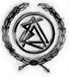 ΔΙΚΗΓΟΡΙΚΟΣ ΣΥΛΛΟΓΟΣ ΛΑΡΙΣΑΣ                                                      Λάρισα 7 Μαρτίου 2023ΑΝΑΚΟΙΝΩΣΗΑποχή μελών ΔΣΛ στις 8-3-2023Το Διοικητικό Συμβούλιο του  Δικηγορικού  Συλλόγου  Λάρισας, δηλώνοντας έμπρακτα την συμπαράστασή του στις οικογένειες των θυμάτων του τραγικού δυστυχήματος των Τεμπών ,  σε ελάχιστη ένδειξη πένθους,  αποφάσισε την αποχή των μελών του από τα καθήκοντά τους την Τετάρτη 8/3/2023.Κατά την ημέρα της αποχής θα χορηγείται άδεια από την ορισθείσα επιτροπή:Α. Σε υποθέσεις όπου υφίσταται ζήτημα παραγραφής-προθεσμίας.Β. Ειδικότερα, για ποινικές υποθέσεις, θα χορηγείται άδεια :α) Όταν υπάρχουν προσωρινά κρατούμενοι και συμπληρώνεται το ανώτατο όριο κράτησης (12μηνο ή 18μηνο)β) Στα Πλημμελήματα όταν συντρέχει περίπτωση παραγραφής, ήτοι όταν έχει συμπληρωθεί από τον χρόνο τελέσεως της πράξεως εξαετία σε α΄ βαθμό και επταετία σε β΄βαθμό.Εξαιρούνται επίσης ρητά  οι υποθέσεις μικροδιαφορών που έχουν εισαχθεί κατ’ αρθρ.486 επ. ΚΠολΔ (νέο σύστημα) καθώς και η κατάθεση προτάσεων, προσθηκών και υπομνημάτων επί προθεσμία, τα οποία κατατίθενται κανονικά χωρίς να απαιτείται άδεια.ΤΟ ΔΙΟΙΚΗΤΙΚΟ ΣΥΜΒΟΥΛΙΟ